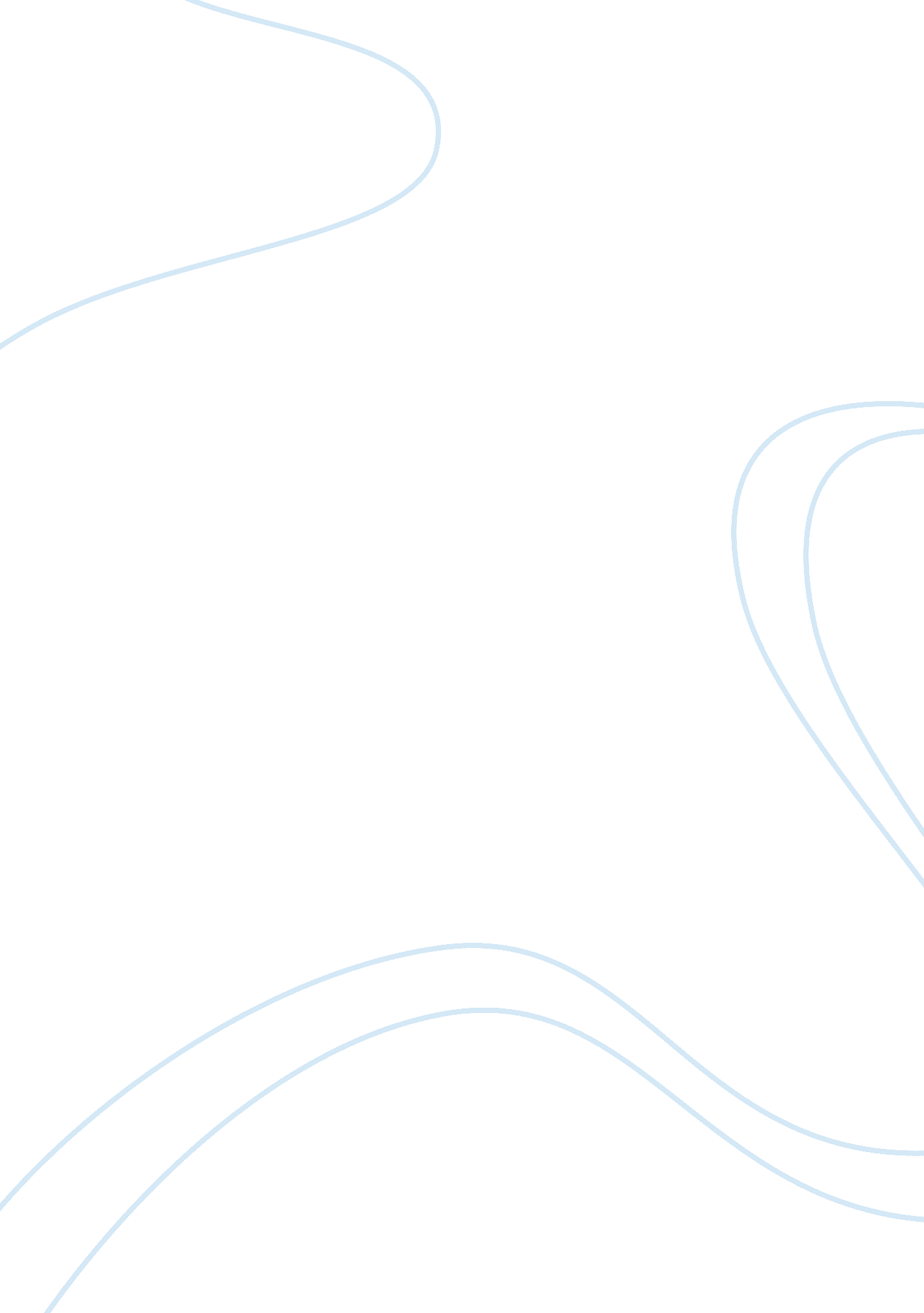 Solar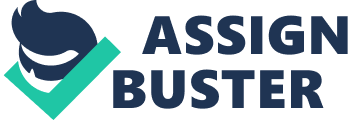 Solar Energy; Sandikahlo, Nepal Implementation Plan As detailed in the previous sections, the aim of the project is to provide energy solutions to 150 houses in Sandikohla village, Nepal. The electricity from the solar panels will go a long way in enhancing and improve the quality of life for the residents. The project will reduce costs spent on buying candles and flashlight batteries while students will get the opportunity to read at night. 
Source: http://www. google. com/imgres? imgurl= http%3A%2F%2Fwww. undp. org%2Fcontent%2Fdam%2Fundp%2Fimg%2Fpovertyreduction%2FUNDP-EE-NP-microhydro. jpg%2F_jcr_content%2Frenditions%2Fcq5dam. web. 460. 306. jpeg&imgrefurl= http%3A%2F%2Fwww. undp. org%2Fcontent%2Fundp%2Fen%2Fhome%2Fourwork%2Fenvironmentandenergy%2Fsuccessstories%2Fnepal--expanding-access-to-renewable-energy&h= 306&w= 460&tbnid= 4gpPhF-p7HgfXM%3A&zoom= 1&docid= V9tZ_mhngIfnxM&ei= Gp13VILWFYiVuATRyIBQ&tbm= isch&ved= 0CFcQMyhPME84ZA&iact= rc&uact= 3&dur= 1131&page= 16&start= 173&ndsp= 13 
To achieve the goal, we will follow the following steps: 
1) Had a meeting with the Sandikohla village leaders to determine the problems they face and whether the solar panel project will be of any help. 
2) Hold a second meeting with the village leaders to get the number of houses in the village and which ones would welcome the project. 
3) Ask the price of the solar panels and other materials at the VR Kung Factory in Nepal town. 
4) Request for the Government’s permission and approval to carry out the project 
5) Hold a meeting with all the villagers from the 150 houses to inform them that the project will start soon. 
6) Take photos and pictures of the area and houses 
7) Purchase materials from VR Kung factory 
8) Transport the materials and solar materials from the town to Sandikohla village. 
9) Recruit local laborers 
10) Start and build the project to completion 
11) Hand over the management of the project to local leaders (“ Shemgroup,” 2013). 
Source: https://www. google. com/search? q= solar+energy+project+in+nepal&es_sm= 93&source= lnms&tbm= isch&sa= X&ei= faR3VJSuJI2-uASDxoF4&ved= 0CAkQ_AUoAg&biw= 1024&bih= 499#facrc= _&imgdii= _&imgrc= jWZR0Tizu69eqM%253A%3Bd91rPI8qOlmokM%3Bhttp%253A%252F%252Fwww. dit. ie%252Fditfoundation%252Fmedia%252Fditfoundation%252FSolar%252520Panels%252520-%252520Page. jpg%3Bhttp%253A%252F%252Fwww. dit. ie%252Fditfoundation%252Fseetheresults%252Fdittravelscholarshipinrenewableenergy%252F2013scholarsblogfromnepal%252Fgettingtheworkdoneinnepal%252F%3B400%3B257 
Resources Required 
The project will need both skilled and non-skilled labor. For the skilled labor, the project requires three skilled electrical artisans. The artisans will help in making house lighting connections and direct the non-skilled laborers. The other workers will be sourced among the villagers and provide them with training on how to take care and maintain the project in the future. They can, however, enquire for skilled artisans if complex problems surface. 
Equipment 
As indicated earlier, the transport system of Sandikohla is at a very dilapidated state. Transporting project materials by road to the village is challenging. Materials from town to the village will be transported using a truck. VR Kung Factory has trucks that they lend to their customers to transport the materials they buy. The drivers of the trucks also understand the extreme terrain of the area and will know the safe routes to use. Routes with minimal hills and less muddy will be used (“ Ewbchallenge,” 2014). 
Source: http://www. google. com/imgres? imgurl= http%3A%2F%2Fwww. esmap. org%2Fsites%2Fesmap. org%2Ffiles%2Fimages%2FNepal%2C%252520Sudeshna%252520Book. jpg&imgrefurl= http%3A%2F%2Fwww. esmap. org%2Fnode%2F2742&h= 280&w= 338&tbnid= tzDEWK6VWS6F0M%3A&zoom= 1&docid= c2E586BUaAyDyM&ei= Gp13VILWFYiVuATRyIBQ&tbm= isch&ved= 0CCEQMygZMBk4ZA&iact= rc&uact= 3&dur= 1131&page= 11&start= 114&ndsp= 13 
There are no sophisticated machineries needed for the project to be successful. Some of the simple equipment needed include; Ladders, Drillers and Electricity meters (“ Indiana,” 2011) 
Materials 
Besides the solar panels, the project requires some basic materials such as timber, nails, PVC pipes, connecting wires, switches and iron sheets. The project also needs a perimeter fence made of wood to keep people away, as well as, a metallic gate for enhanced security. 
Source: http://www. google. com/imgres? imgurl= http%3A%2F%2Fwww. jica. go. jp%2Fnepal%2Fenglish%2Foffice%2Ftopics%2Fimg%2Ftopics03_12. jpg&imgrefurl= http%3A%2F%2Fwww. jica. go. jp%2Fnepal%2Fenglish%2Foffice%2Ftopics%2Ftopics03. html&h= 180&w= 240&tbnid= XLwMdiElC717UM%3A&zoom= 1&docid= g1VXZQNLUYiH8M&ei= xpx3VIjRCMOVuATh6IDwCQ&tbm= isch&ved= 0CEMQMygbMBs&iact= rc&uact= 3&dur= 1019&page= 3&start= 17&ndsp= 11 
Time Frame 
The project will take between one and two weeks to complete. The initials days of the week will involve meeting the villagers and purchasing the solar panels and other materials. By the third day, building the project should be underway and take less than three days. The rest of the days are distributing the power to the villagers. 

Source: http://www. google. com/imgres? imgurl= http%3A%2F%2Fsunbridgesolar. com%2Fwp-content%2Fuploads%2F2011%2F03%2FIMG_09581. jpg&imgrefurl= http%3A%2F%2Fsunbridgesolar. com%2Finternational-work%2F&h= 2736&w= 3648&tbnid= DB2zjLAIH-cRfM%3A&zoom= 1&docid= KKiSvo-Ka01f0M&ei= xpx3VIjRCMOVuATh6IDwCQ&tbm= isch&ved= 0CB4QMygAMAA&iact= rc&uact= 3&dur= 626&page= 1&start= 0&ndsp= 6 
References 
" Indiana," (2011). Solar energy, Indiana Office of Energy Development, Retrieved on November 27, 2014, from http://www. in. gov/oed/2412. htm 
" Ewbchallenge" (2014, January 1). Nepal Water for Health (NEWAH). Retrieved November 23, 2014, from http://www. ewbchallenge. org/nepal-water-health-newah/geography 
“ Shemgroup,” (2013). Solar panels for Budu Village, Shem Women’s Group, Retrieved on November 27, 2014, from http://www. shemgroup. org/proposals/1121/solar-panel-project-for-budu-village/ 